_____________________________________________________________________________             ҠАРАР                                                                   Р Е Ш Е Н И Е              2018 йыл 26 ноябрь                   № 210                   26 ноября 2018 годаОб установлении земельного налога на территории сельского поселения Камеевский сельсовет муниципального района Мишкинский район Республики БашкортостанВ соответствии с Федеральным законом от 6 октября 2003 года № 131-ФЗ «Об общих принципах организации местного самоуправления в Российской Федерации», Налоговым кодексом Российской Федерации, руководствуясь Пунктом 2 части 1 статьи 3 Устава сельского поселения Камеевский сельсовет муниципального района Мишкинский район Республики Башкортостан, Совет сельского поселения Камеевский сельсовет муниципального района Мишкинский район Республики Башкортостан двадцать седьмого созыва р е ш и л:1.Ввести земельный налог на территории сельского поселения Камеевский сельсовет муниципального район района Мишкинский район Республики Башкортостан. Установить налоговые ставки в следующих размерах:0,3 процента в отношении земельных участков:отнесенных к землям сельскохозяйственного назначения или к землям в составе зон сельскохозяйственного использования в населенных пунктах и используемых для сельскохозяйственного производства;занятых жилищным фондом и объектами инженерной инфраструктуры жилищно-коммунального комплекса (за исключением доли в праве на земельный участок, приходящейся на объект, не относящийся к жилищному фонду и к объектам инженерной инфраструктуры жилищно-коммунального комплекса) или приобретенных (предоставленных) для жилищного строительства;приобретенных (предоставленных) для личного подсобного хозяйства, садоводства, огородничества или животноводства, а также дачного хозяйства;ограниченных в обороте в соответствии с законодательством Российской Федерации, предоставленных для обеспечения обороны, безопасности и таможенных нужд;1,5 процента в отношении прочих земельных участков.Налоговые льготы предоставляются в соответствии со статьей 395 Налогового кодекса Российской Федерации.Налогоплательщики - физические лица, имеющие право на налоговые льготы, в том числе в виде налогового вычета, установленные законодательством о налогах и сборах, представляют в налоговый орган по своему выбору заявление о предоставлении налоговой льготы, а также вправе представить документы, подтверждающие право налогоплательщика на налоговую льготу.Форма заявления о предоставлении налоговой льготы и порядок ее заполнения, формат представления такого заявления в электронной форме утверждаются федеральным органом исполнительной власти, уполномоченным по контролю и надзору в области налогов и сборов.4.Установить следующие порядок и сроки уплаты земельного налога и авансовых платежей по земельному налогу:4.1. Налоговым периодом признается календарный год. Налог подлежит уплате налогоплательщиками физическими лицами в срок не позднее 1 декабря года, следующего за истекшим налоговым периодом. 4.2. Установить для налогоплательщиков - организаций отчетные периоды, которыми признаются первый квартал, второй квартал и третий квартал календарного года.4.3. Налогоплательщики - организации уплачивают авансовые платежи по земельному налогу не позднее 1 февраля года, следующего за истекшим отчетным периодом.4.5. Налогоплательщиками - организациями уплачивается налог по итогам налогового периода не позднее 1 февраля года, следующего за истекшим налоговым периодом.          5.  Признать утратившим силу Решение Совета сельского поселения Камеевский сельсовет муниципального района Мишкинский район Республики Башкортостан № 146 от 30 ноября 2017 года.6. Настоящее решение вступает в силу не ранее чем по истечении одного месяца со дня его официального обнародования и не ранее 1 января 2019 года.7. Настоящее решение обнародовать на информационном стенде в здании администрации СП Камеевский сельсовет муниципального района Мишкинский район Республики Башкортостан по адресу: с. Камеево ул. Центральная, д.1 и разместить в сети на официальном сайте муниципального района Мишкинский район Республики Башкортостан http://mishkan.ru, не позднее 30 ноября 2018 года.	Глава сельского поселения Камеевский сельсовет муниципального района Мишкинский районРеспублики Башкортостан                                                             Г.А. Байдимиров   Башҡортостан РеспублиҡаhыМишҡә районымуниципаль районыныңҠәмәй ауыл советыАуыл биләмәhеСоветы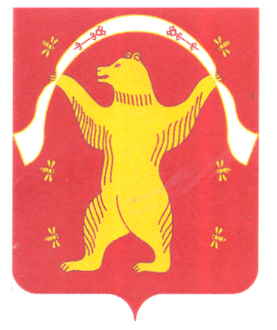 СоветСельского поселенияКамеевский сельсоветмуниципального районаМишкинский районРеспублика Башкортостан